Benodigdheden: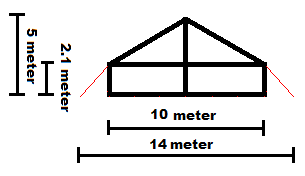 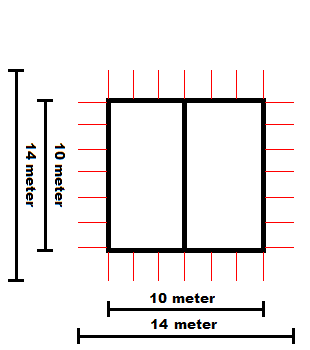 Staander 5 meter (speciale)1Tussenligger 5 meter0Hoekpaal (met tape)4Zijkant paal20Haringen28Nokdeel 10 meter tent1Nokdeel tussenstuk0Zeil uiteinde (Witte zak)2Zeil 5 meter (Groene zak)0Palen overeindtrekker1Voorhamer2